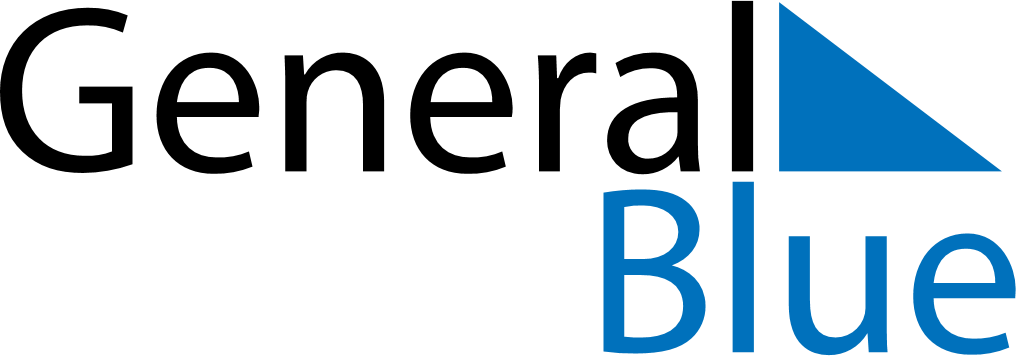 April 2026April 2026April 2026April 2026April 2026April 2026AustraliaAustraliaAustraliaAustraliaAustraliaAustraliaSundayMondayTuesdayWednesdayThursdayFridaySaturday1234Good FridayEaster Saturday567891011Easter SundayEaster Monday1213141516171819202122232425Anzac Day2627282930NOTES